Приложение 2к Положению о Благодарности Главного государственногоуправления документационного обеспечения и архивного дела Донецкой Народной Республики (пункт 8)Эскиз Благодарности Главного государственного управления документационного обеспечения и архивного дела Донецкой Народной Республики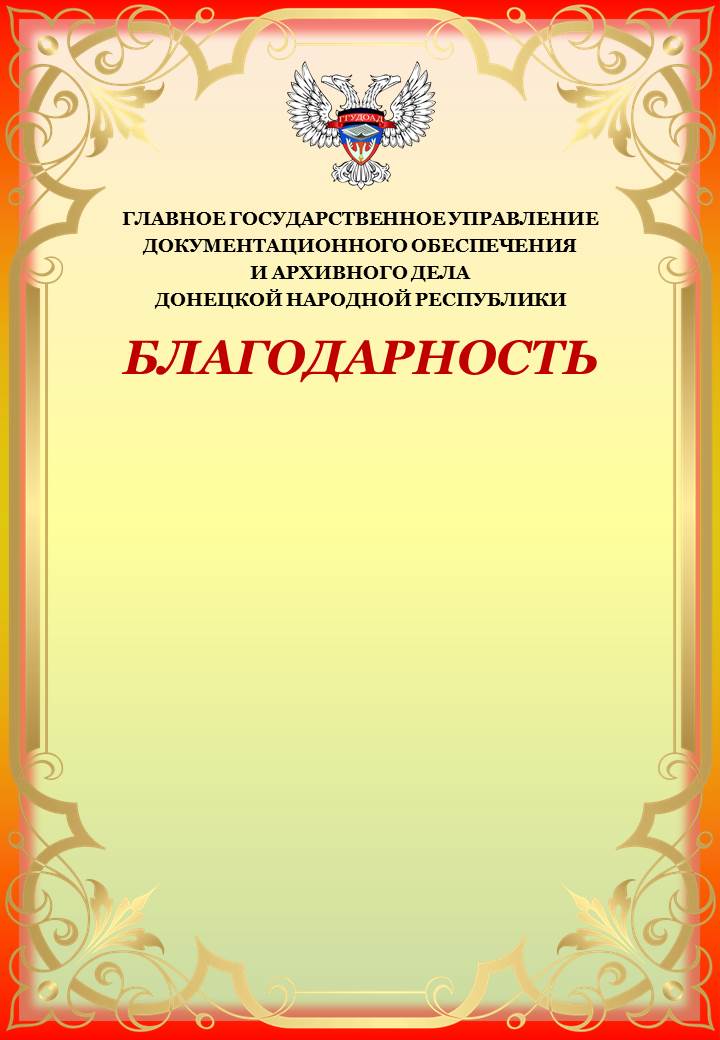 